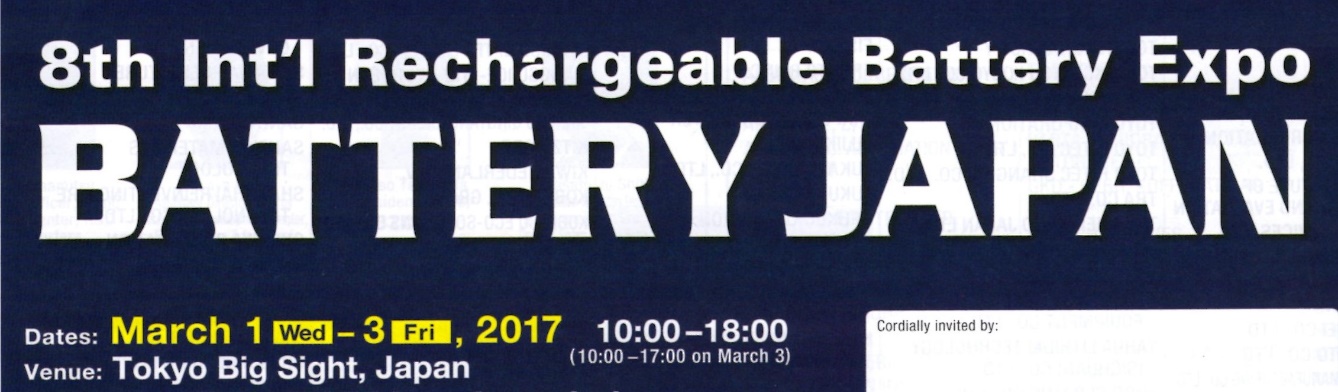 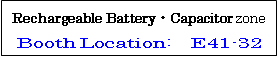 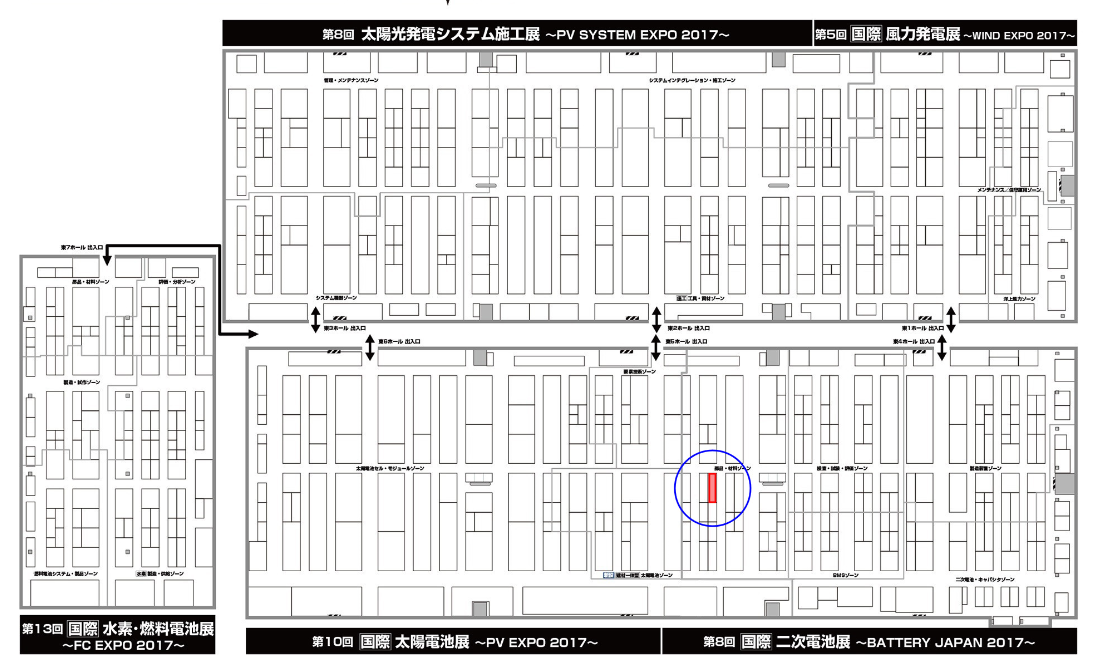 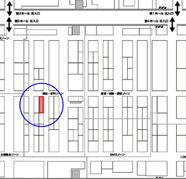 Exhibiting contents：Ion Conductive Polymer(so called “CP”), Ion Conductive Binder(so called “CB”)Solid-state Electrolyte, solid-state style LIB cell, Demonstration of this LIB cellCP coating Separators and its coating technology by this coating machinePelLicleTM(LIB) Flat Cells assembled moduleCleanliteTM　　モas a mobile solar power carry bag installed the modulesContract Research & Examination like Assessment for LIB Materials, LIB cell and Safety tests as well as Technology Consultant in overall field of LIB technology.Assistant role for development works of LIB tech. conducted by customersYour visit toward our Exhibition Booth isalways welcome during this period　!!